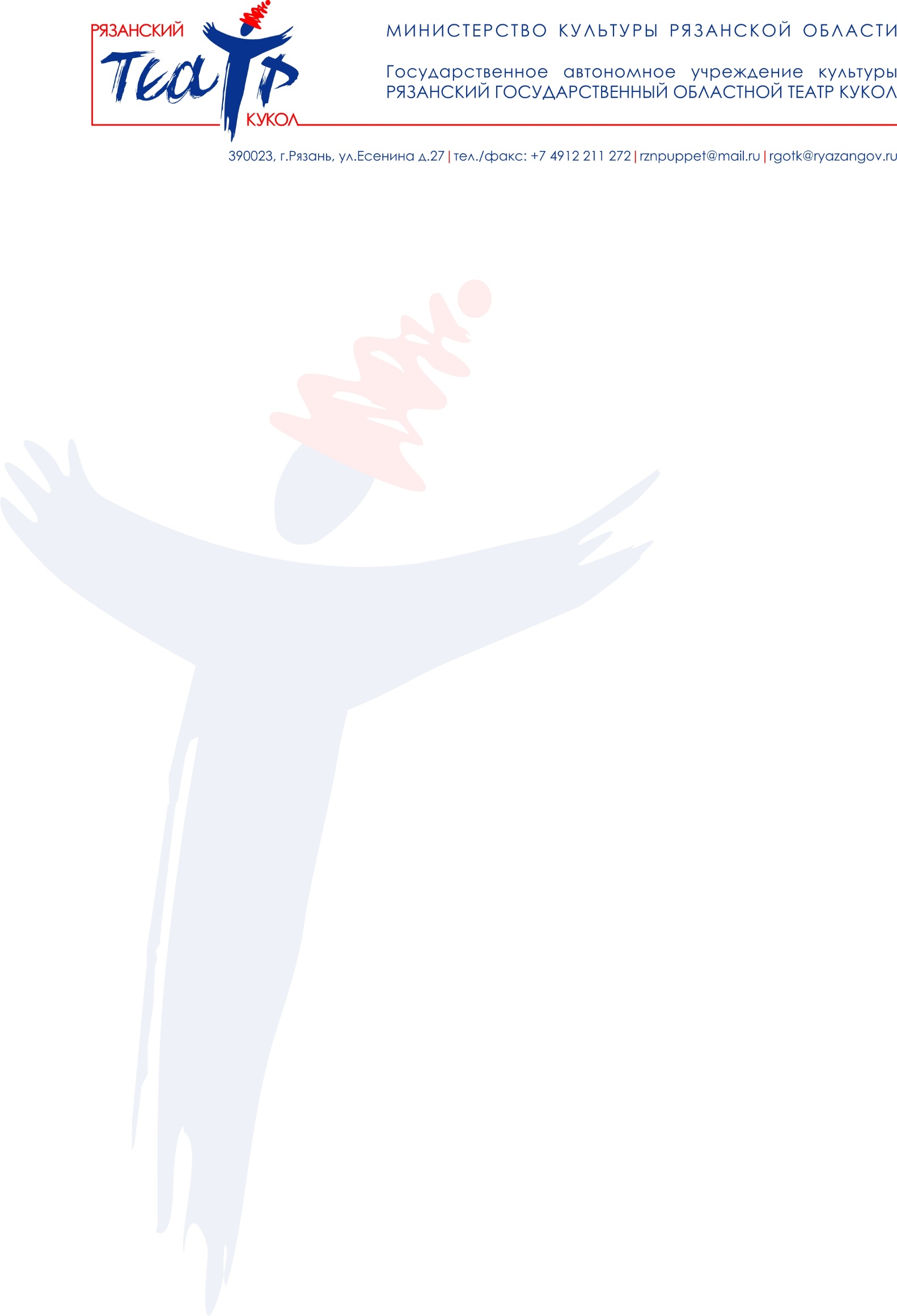 ПОЛОЖЕНИЕо Международном фестивале театров кукол «РЯЗАНСКИЕ СМОТРИНЫ»ЦЕЛИ И ЗАДАЧИСохранение и развитие единого культурного пространства и традиций искусства театра кукол, укрепление межнациональных, межрегиональных и межгосударственных культурных связей, а также исторически сложившихся связей и традиций кукольников России и мира.1.2. Знакомство Рязанского зрителя с многообразием форм и видов искусства театра кукол России и зарубежья.УЧРЕДИТЕЛЬ ФЕСТИВАЛЯГАУК «Рязанский государственный областной театр кукол», при поддержке Правительства Рязанской области,Министерства культуры и туризма Рязанской области,Союза театральных деятелей РФ,Российского центра UNIMA.ОБЩИЕ ПОЛОЖЕНИЯ3.          3.1. Место проведения: г. Рязань, ГАУК «Рязанский государственный областной театр кукол», сценические площадки города.3.2. Периодичность проведения фестиваля – раз в два года.3.3. Время и сроки проведения фестиваля: пять дней, открытие – вторая суббота сентября каждого нечетного года. 3.4. Дата основания фестиваля – 1989 г.3.5. Всю работу по подготовке и проведению фестиваля осуществляет Оргкомитет и Дирекция.  4. ОРГКОМИТЕТ ФЕСТИВАЛЯ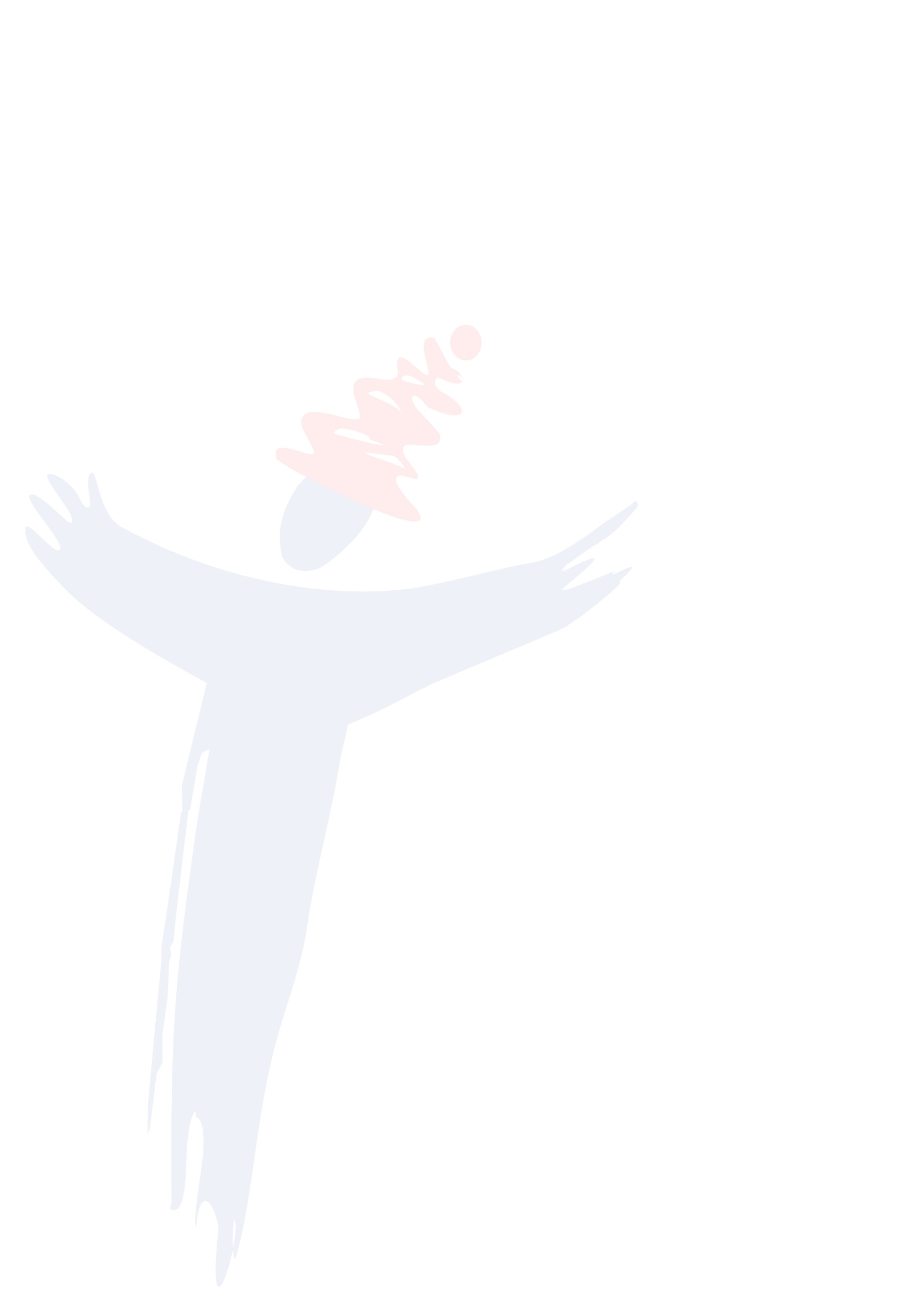 4.1. Состав Оргкомитета фестиваля может включать в себя представителей Правительства Рязанской области, министерства культуры и туризма Рязанской области, сотрудников Рязанского театра кукол и приглашенных специалистов.  4.2. Оргкомитет определяет сроки и место проведения фестиваля, утверждает афишу фестиваля.ДИРЕКЦИЯ ФЕСТИВАЛЯ5.1. Дирекция ведёт всю текущую работу по организации и проведению фестиваля. 6. ОСОБЕННОСТИ ФЕСТИВАЛЯ6.1.  Фестиваль «Рязанские смотрины» не имеет конкурсной основы. Все участники получают дипломы участника и оригинальные памятные знаки.6.2.  Каждый участник фестиваля имеет право учредить и вручить на церемонии закрытия свой приз в любой придуманной им номинации: например, «лучший художник, балетмейстер, осветитель, лучшее открытие занавеса…»6.3. В работе фестиваля принимают участие представители театральных школ страны, ведущие деятели мирового искусства театра кукол, театроведы и критики.6.4. Каждый коллектив имеет право на индивидуальное обсуждение представленного спектакля с этими специалистами.6.5.    Фестиваль предусматривает проведение семинаров, круглых столов, лабораторий, конференций и прочих форм творческого общения.7. ФИНАНСОВЫЕ СРЕДСТВА ФЕСТИВАЛЯ7.1.  Финансирование формируется за счет бюджетов различных уровней профильных органов исполнительной власти, и внебюджетных источников. 7.2.  Финансовые средства расходуются по решению Дирекции, согласно утвержденной смете, исключительно для подготовки и проведения фестиваля.Доходы от реализации билетов фестивальных спектаклей остаются в распоряжении Рязанского театра кукол.7.3.  Дирекция обеспечивает питание, проживание, трансфер от Москвы до Рязани и обратно (по необходимости), внутригородские перевозки на весь период проведения фестиваля (по необходимости).7.4. Гонорары театрам или отдельным их представителям за выступление в рамках фестиваля не выплачиваются. 8. УСЛОВИЯ И ПРОГРАММА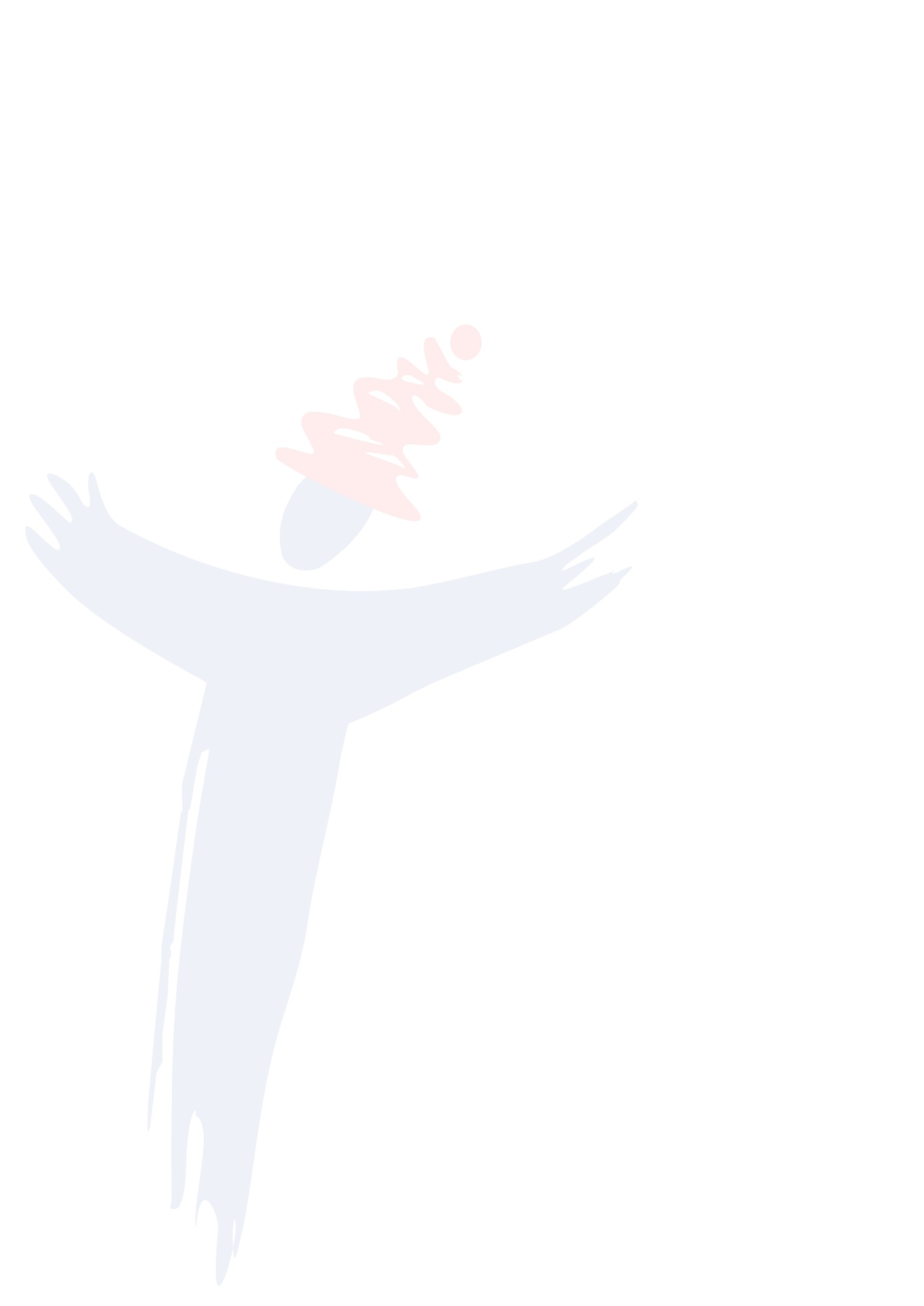 8.1.  Участниками фестиваля могут быть театры любой принадлежности и формы собственности.8.2.   К участию в фестивале принимаются спектакли, наиболее яркие и современные в художественном плане, премьера которых состоялась не позднее двух лет до начала текущего фестиваля.8.3.  Состав делегации театра-участника не должен превышать 10 человек (вместе с руководством). В случае превышения количественного состава делегации, расходы по дополнительному числу участников делегации берет на себя направляющая сторона.8.4.  Театр подает в Оргкомитет фестиваля заявку, по прилагаемой форме, не позднее 28 февраля 2023 года. К заявке прилагаются следующие материалы:программка спектакля с указанием даты премьеры; аннотация спектакля; ссылка на видеозапись спектакля; фотоматериалы в хорошем качестве (не менее 10 фото).8.5. На основании заявки и рекомендаций экспертов Оргкомитет принимает решение о приглашении театра и сообщает о нем не позднее 1 мая 2023 года.8.6.   Ход фестиваля широко освещается в местных и центральных СМИ.  8.7.  Информация о фестивале также размещается на официальном сайте Рязанского театра кукол и в официальных группах социальных сетей.Адрес Оргкомитета и дирекции фестиваля:Театр кукол, ул. Есенина, 27 г. Рязань, 390023, РОССИЯ Официальная почта фестиваля: smotrinyrzn@mail.ru Константин Геннадьевич Кириллов,  директор театра и фестиваля, секретарь СТД РФ, председатель Рязанского отделения СТД РФ, почетный работник культуры и искусства Рязанской области, член Исполкома Российского центра UNIMA.E-mail: rznpuppet@mail.ru Тел: (4912) 21-12-72 , Приемная: (4912) 28-23-26Валерий Николаевич Шадский, художественный руководитель театра и фестиваля, Заслуженный деятель искусств РФ, почетный член UNIMA, член Исполкома Российского центра UNIMA.E-mail:ryzkyk@mail.ru  
Тел. (4912) 27-46-06